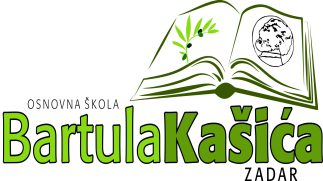 REPUBLIKA HRVATSKAOŠ BARTULA KAŠIĆA Bribirski prilaz 2 23 000 ZadarTel:023/321 -397  Fax:023/323-620Email: ured@os-bkasica-zadar.skole.hrWEB stranica Škole: http://www.os-bkasica-zadar.skole.hr/ KLASA: 003-06/18-01/09URBROJ: 2198/04-20-18-01Zadar, 16.studenog 2018.POZIV članovima ŠOPozivam Vas na hitnu sjednicu Školskog odbora koja će se održati danas 16. studenog 2018.   elektronskim putem u periodu od 11,00 do 13,30 satiD N E V N I   R E D :Usvajanje zapisnika sa prethodne sjednicePrethodna suglasnost za zapošljavanje putem potpora  Hrvatskog zavoda za zapošljavanje za  za stjecanje prvog radnog iskustva / pripravništva za radno mjesto  stručnog suradnika psihologa na određeno vrijeme u trajanju 12 mjeseci                                                                                           Predsjednik ŠO:                                                                               Milorad PetričevićDostaviti: 1. Elza Nadarević Baričić                 2. Anita Dukić                  3. Milorad Petričević                 4. Krešimir Mijić                 5. Matea Bakmaz                 6. Bernarda Kamber                 7.  Anica Čuka                 8. Katica Skukan,ravnateljica                 9. Oglasna ploča Škole                 10. Pismohrana